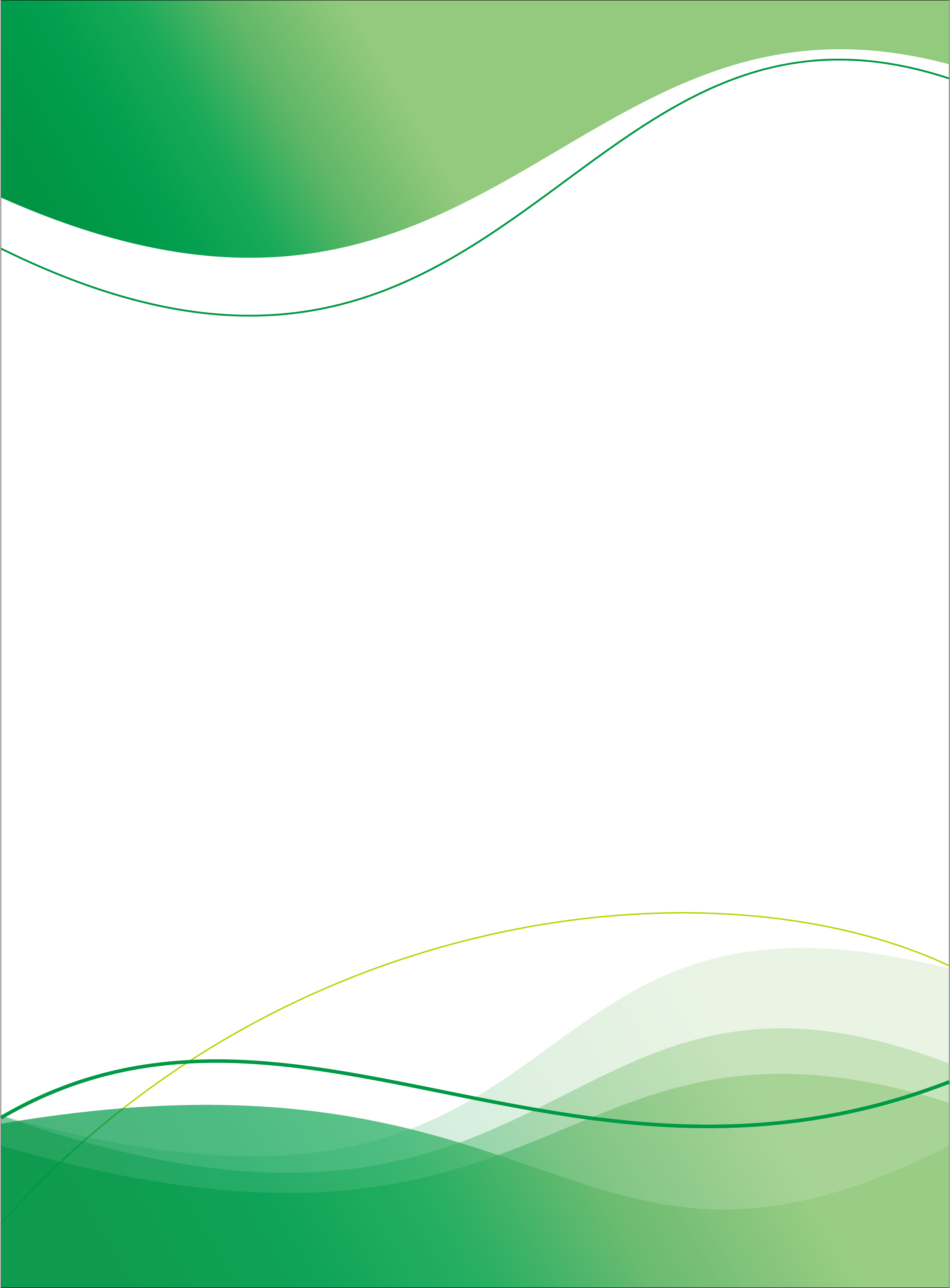 รายงานความก้าวหน้าผลการดำเนินงานตามแผนปฏิบัติราชการ ประจำปีงบประมาณ พ.ศ. 2567ระยะครึ่งปีงบประมาณ (1 ตุลาคม 2566 - 31 มีนาคม 2567)สำนักงานเขตทวีวัฒนารายงานความก้าวหน้าในการดำเนินงานและการใช้งบประมาณตามแผนปฏิบัติราชการประจำปีงบประมาณ พ.ศ. 2567สำนักงานเขตทวีวัฒนา(1 ตุลาคม 2566 - 31 มีนาคม 2567)กราฟรายงานข้อมูลสรุปตามผลการดำเนินงานโครงการ (ร้อยละของงบประมาณ/ร้อยละของจำนวนโครงการ)ปัญหาและอุปสรรค 		- ไม่มี -																																																	         		           	 ข้อเสนอแนะ			- ไม่มี -																																																                                          	ผลการดำเนินงานโครงการ (ร้อยละของงบประมาณ/ร้อยละของจำนวนโครงการ)ผลการดำเนินงานโครงการ (ร้อยละของงบประมาณ/ร้อยละของจำนวนโครงการ)ผลการดำเนินงานโครงการ (ร้อยละของงบประมาณ/ร้อยละของจำนวนโครงการ)ผลการดำเนินงานโครงการ (ร้อยละของงบประมาณ/ร้อยละของจำนวนโครงการ)ผลการดำเนินงานโครงการ (ร้อยละของงบประมาณ/ร้อยละของจำนวนโครงการ)ผลการดำเนินงานโครงการ (ร้อยละของงบประมาณ/ร้อยละของจำนวนโครงการ)ลำดับผลการดำเนินงานของโครงการจำนวนโครงการงบประมาณที่ขอจัดสรรงบประมาณที่เบิกจ่ายคิดเป็นสัดส่วน1กำลังดำเนินการ13579,210,470.00 	4,363,832.53 	0.75%2แล้วเสร็จ65 6,101,250.00 5,652,947.00 92.65%ยอดรวม (เป็นเงิน : บาท)ยอดรวม (เป็นเงิน : บาท)585,311,720.0010,016,779.531.71%ความก้าวหน้าของโครงการ/กิจกรรมความก้าวหน้าของโครงการ/กิจกรรมความก้าวหน้าของโครงการ/กิจกรรมความก้าวหน้าของโครงการ/กิจกรรมความก้าวหน้าของโครงการ/กิจกรรมความก้าวหน้าของโครงการ/กิจกรรมลำดับชื่อโครงการ / กิจกรรม (ผู้รับผิดชอบ/ระยะเวลาดำเนินการ)สถานะความก้าวหน้า (%)งบประมาณที่ได้รับ (บาท)งบประมาณที่ใช้ไป 
(บาท)1ค่าใช้จ่ายในการสัมมนาศึกษาดูงานเพื่อพัฒนาศักยภาพของข้าราชการและบุคลากรกรุงเทพมหานคร (ฝ่ายปกครอง/1 พ.ย. 2566 – 31 ส.ค. 2567)ดำเนินการแล้วเสร็จแล้ว100%499,600.-440,300.-2ค่าใช้จ่ายโครงการอาสาสมัครกรุงเทพมหานคร ด้านการป้องกันและแก้ไขปัญหายาและสารเสพติด(ฝ่ายปกครอง/1 ต.ค. 2566 – 31 มี.ค. 2567)อยู่ระหว่างดำเนินการ70%57,300.-32,070.-3ค่าใช้จ่ายในการฝึกอบรมอาสาสมัครป้องกันภัย 
ฝ่ายพลเรือน (หลักสูตรทบทวน)(ฝ่ายปกครอง/1 ต.ค. 2566 – 30 ก.ย. 2567)ดำเนินการแล้วเสร็จแล้ว100%41,500.-04กิจกรรมพัฒนามาตรฐานการบริการประชาชน(ฝ่ายปกครอง/1 ต.ค. 2566 – 30 ก.ย. 2567)อยู่ระหว่างดำเนินการ40%005การแก้ไขปัญหาข้อร้องเรียนผ่านแพลตฟอร์ม Traffy Fondue ของกรุงเทพมหานคร(ฝ่ายปกครอง/1 ต.ค. 2566 – 30 ก.ย. 2567)อยู่ระหว่างดำเนินการ40%006กิจกรรมการดำเนินการศูนย์รับคำขออนุญาตของกรุงเทพมหานคร (BMA OSS) (ฝ่ายปกครอง/1 ต.ค. 2566 – 30 ก.ย. 2567)อยู่ระหว่างดำเนินการ40%007ค่าใช้จ่ายในการสัมมนาและศึกษาดูงานด้านสิ่งแวดล้อมตามโครงการอันเนื่องมาจากพระราชดำริ(ฝ่ายรักษาความสะอาดและสวนสาธารณะ/
1 ต.ค. 2566 – 15 มี.ค. 2567)ดำเนินการแล้วเสร็จ100 %1,575,450.-1,461,300.- 8กิจกรรมปลูกต้นไม้ถนนสวย ถนนทวีวัฒนา(ฝ่ายรักษาความสะอาดและสวนสาธารณะ/
1 ต.ค. 2566 – 30 ก.ย. 2567)อยู่ระหว่างดำเนินการ90%009กิจกรรมปลูกต้นไม้ล้านต้น (ทวีวัฒนา)(ฝ่ายรักษาความสะอาดและสวนสาธารณะ/
1 ต.ค. 2566 – 30 ก.ย. 2567)อยู่ระหว่างดำเนินการ90%0010กิจกรรมปรับปรุงสวน 15 นาที ด้วยการมีส่วนร่วมของประชาชน(ฝ่ายรักษาความสะอาดและสวนสาธารณะ/
1 ต.ค. 2566 – 30 ก.ย. 2567)อยู่ระหว่างดำเนินการ90%0011กิจกรรมการส่งเสริมการลดและคัดแยกขยะที่ต้นทาง(ฝ่ายรักษาความสะอาดและสวนสาธารณะ/
1 ต.ค. 2566 – 30 ก.ย. 2567)อยู่ระหว่างดำเนินการ60%0012กิจกรรมการคัดแยกขยะอันตรายตามกฎกระทรวง การจัดการมูลฝอยที่เป็นพิษหรืออันตรายจากชุมชน พ.ศ. 2563 (ฝ่ายรักษาความสะอาดและสวนสาธารณะ/
1 ต.ค. 2566 – 30 ก.ย. 2567)อยู่ระหว่างดำเนินการ60%0013กิจกรรมการส่งเสริมการมีส่วนร่วมของชุมชนในการชักลากขยะ (ฝ่ายรักษาความสะอาดและสวนสาธารณะ/
1 ต.ค. 2566 – 30 ก.ย. 2567)อยู่ระหว่างดำเนินการ48%0014กิจกรรมการคัดแยกขยะเศษอาหารภายใต้โครงการไม่เทรวม(ฝ่ายรักษาความสะอาดและสวนสาธารณะ/
1 ต.ค. 2566 – 30 ก.ย. 2567)อยู่ระหว่างดำเนินการ60%0015ค่าใช้จ่ายในการสนับสนุนการดำเนินงานของคณะกรรมการชุมชน(ฝ่ายพัฒนาชุมชนและสวัสดิการสังคม/
1 ต.ค. 2566 – 30 ก.ย. 2567)อยู่ระหว่างดำเนินการ44%1,290,000.-383,392.-16ค่าใช้จ่ายในการสัมมนาศึกษาดูงานเศรษฐกิจพอเพียง(ฝ่ายพัฒนาชุมชนและสวัสดิการสังคม/
1 ต.ค. 2566 – 30 มิ.ย. 2567)อยู่ระหว่างดำเนินการ55%596,000.-017ค่าใช้จ่ายในการสัมมนาศึกษาดูงานด้านการพัฒนาชุมชน(ฝ่ายพัฒนาชุมชนและสวัสดิการสังคม/
1 ต.ค. 2566 – 29 ก.พ. 2567) ดำเนินการแล้วเสร็จ100%497,000.-425,250.-18ค่าใช้จ่ายในการฝึกอบรมวิชาชีพเสริมรายได้(ฝ่ายพัฒนาชุมชนและสวัสดิการสังคม/
1 ต.ค. 2566 – 30 มิ.ย. 2567)อยู่ระหว่างดำเนินการ95%80,100.-40,020.-19ค่าใช้จ่ายในการจัดงานวันสำคัญอนุรักษ์สืบสานวัฒนธรรมประเพณี (ฝ่ายพัฒนาชุมชนและสวัสดิการสังคม/
1 ต.ค. 2566 – 30 ก.ย. 2567)อยู่ระหว่างดำเนินการ30%500,000.-6,300.-20ค่าใช้จ่ายในการส่งเสริมกิจการสภาเด็กและเยาวชนกรุงเทพมหานคร (ฝ่ายพัฒนาชุมชนและสวัสดิการสังคม/
1 ต.ค. 2566 – 30 ก.ย. 2567)อยู่ระหว่างดำเนินการ45%202,00077,576.-21ค่าใช้จ่ายในการส่งเสริมกิจกรรมสโมสรกีฬาและลานกีฬา(ฝ่ายพัฒนาชุมชนและสวัสดิการสังคม/
1 ต.ค. 2566 – 30 ก.ย. 2567)อยู่ระหว่างดำเนินการ40%1,802,200.-597,240.-22ค่าใช้จ่ายในการดำเนินงานศูนย์บริการและถ่ายทอดเทคโนโลยีการเกษตร (ฝ่ายพัฒนาชุมชนและสวัสดิการสังคม/
1 ต.ค. 2566 – 30 ก.ย. 2567)อยู่ระหว่างดำเนินการ80%230,200.-58,200.-23ค่าใช้จ่ายในการส่งเสริมการทำเกษตรทฤษฎีใหม่(ฝ่ายพัฒนาชุมชนและสวัสดิการสังคม/
1 ต.ค. 2566 – 30 ก.ย. 2567)อยู่ระหว่างดำเนินการ95%434,000.-403,593.38.-24ค่าใช้จ่ายโครงการ รู้ใช้ รู้เก็บ คนกรุงเทพฯ ชีวิตมั่นคง(ฝ่ายพัฒนาชุมชนและสวัสดิการสังคม/
1 ต.ค. 2566 – 30 ก.ย. 2567)อยู่ระหว่างดำเนินการ95%20,000.-20,000.-25กิจกรรมปรับปรุง/พัฒนาลานกีฬา(ฝ่ายพัฒนาชุมชนและสวัสดิการสังคม/
1 ต.ค. 2566 – 30 ก.ย. 2567)ดำเนินการแล้วเสร็จ100%0026กิจกรรมปรับปรุง/พัฒนาบ้านหนังสือ (ฝ่ายพัฒนาชุมชนและสวัสดิการสังคม/
1 ต.ค. 2566 – 30 ก.ย. 2567)อยู่ระหว่างดำเนินการ95%0027กิจกรรมปรับปรุง/พัฒนาศูนย์เด็กเล็ก (ฝ่ายพัฒนาชุมชนและสวัสดิการสังคม/1 ต.ค. 2566 – 31 ส.ค. 2567)อยู่ระหว่างดำเนินการ60%0028กิจกรรมพัฒนาฐานข้อมูลออนไลน์ชุมชน(ฝ่ายพัฒนาชุมชนและสวัสดิการสังคม/1 ต.ค. 2566 – 30 ก.ย. 2567)อยู่ระหว่างดำเนินการ90%0029กิจกรรมส่งเสริมการใช้งบประมาณ 200,000 บาทต่อชุมชน(ฝ่ายพัฒนาชุมชนและสวัสดิการสังคม/1 ต.ค. 2566 – 30 ก.ย. 2567)อยู่ระหว่างดำเนินการ30%0030กิจกรรมส่งเสริมการใช้งบประมาณกองทุนหลักประกันสุขภาพ สปสช.(ฝ่ายพัฒนาชุมชนและสวัสดิการสังคม/1 ต.ค. 2566 – 30 ก.ย. 2567)อยู่ระหว่างดำเนินการ90%0031ค่าใช้จ่ายโครงการกรุงเทพฯเมืองอาหารปลอดภัย(ฝ่ายสิ่งแวดล้อมและสุขาภิบาล/1 ต.ค. 2566 – 30 ก.ย. 2567)อยู่ระหว่างดำเนินการ90%139,600.-118,888.-32ค่าใช้จ่ายในการป้องกันและควบคุมโรคไข้เลือดออกในพื้นที่เขตทวีวัฒนา (ฝ่ายพัฒนาชุมชนและสวัสดิการสังคม/1 ต.ค. 2566 – 30 ก.ย. 2567)อยู่ระหว่างดำเนินการ20%1,515,000.-1,466,500.-33ปรับปรุงโรงเรียนคลองมหาสวัสดิ์ (ฝ่ายการศึกษา/1 ต.ค. 2566 – 5 มี.ค. 2567)ดำเนินการแล้วเสร็จ100%498,000.-497,993.-34ปรับปรุงโรงเรียนคลองทวีวัฒนา (ฝ่ายการศึกษา/21 ก.ย. 2566 – 15 เม.ย. 2567)อยู่ระหว่างดำเนินการ95%880,000.-035ปรับปรุงโรงเรียนคลองต้นไทร (ฝ่ายการศึกษา/21 ก.ย. 2566 – 15 เม.ย. 2567)อยู่ระหว่างดำเนินการ95%1,160,000.-036ปรับปรุงโรงเรียนคลองบางพรหม (ฝ่ายการศึกษา/21 ก.ย. 2566 – 15 เม.ย. 2567)อยู่ระหว่างดำเนินการ95%3,694,000.-037ปรับปรุงโรงเรียนมัธยมปุรณาวาส (ฝ่ายการศึกษา/21 ก.ย. 2566 – 15 เม.ย. 2567)อยู่ระหว่างดำเนินการ95%1,818,000038ปรับปรุงโรงเรียนวัดปุรณาวาส (ฝ่ายการศึกษา/1 ต.ค. 2566 – 28 ส.ค. 2567)อยู่ระหว่างดำเนินการ80%6,896,000.-039ค่าใช้จ่ายในการฝึกอบรมนายหมู่ลูกเสือสามัญ สามัญรุ่นใหญ่และหัวหน้ายุวกาชาด (ฝ่ายการศึกษา/1 ต.ค. 2566 – 30 เม.ย. 2567)อยู่ระหว่างดำเนินการ50%56,500.-040ค่าใช้จ่ายในการสัมมนาศึกษาดูงาน เพื่อพัฒนาศักยภาพบุคลากรสถานศึกษา (ฝ่ายการศึกษา/1 ต.ค. 2566 – 31 ม.ค. 2567)ดำเนินการแล้วเสร็จ100%1,647,000.-1,546,400.-41ค่าใช้จ่ายในการประชุมครู (ฝ่ายการศึกษา/1 ต.ค. 2566 – 30 มิ.ย. 2567)อยู่ระหว่างดำเนินการ50%10,600.-042ค่าใช้จ่ายตามโครงการเรียนฟรี เรียนดี อย่างมีคุณภาพโรงเรียนสังกัดกรุงเทพมหานคร (ฝ่ายการศึกษา/1 ก.พ. 2567 – 31 ส.ค. 2567)	อยู่ระหว่างดำเนินการ90%3,951,000.-043ค่าใช้จ่ายในการพัฒนาคุณภาพการดำเนินงานศูนย์วิชาการเขต (ฝ่ายการศึกษา/1 มี.ค. 2567 – 30 มิ.ย. 2567)อยู่ระหว่างดำเนินการ40%27,400.-044ค่าใช้จ่ายในการจัดการเรียนการสอน (ฝ่ายการศึกษา/1 ก.พ. 2567 – 30 ก.ย. 2567)	 อยู่ระหว่างดำเนินการ90%6,152,600.-045ค่าใช้จ่ายในการจัดกิจกรรมพัฒนาคุณภาพผู้เรียน(ฝ่ายการศึกษา/ 1 ก.พ. 2567 – 30 ก.ย. 2567)	อยู่ระหว่างดำเนินการ90%1,550,500-046ค่าใช้จ่ายในการจัดประชุมสัมมนาคณะกรรมการสถานศึกษาขั้นพื้นฐานโรงเรียนสังกัดกรุงเทพมหานคร(ฝ่ายการศึกษา/1 ต.ค. 2566 – 30 ก.ย. 2567)	อยู่ระหว่างดำเนินการ95%68,100.-45,600.-47ค่าใช้จ่ายในการสัมมนาประธานกรรมการเครือข่ายผู้ปกครองเพื่อพัฒนาโรงเรียนสังกัดกรุงเทพมหานคร(ฝ่ายการศึกษา/1 ต.ค. 2566 – 30 ก.ย. 2567)อยู่ระหว่างดำเนินการ95%17,000.-9,300.-48ค่าใช้จ่ายในการส่งเสริมสนับสนุนให้นักเรียนสร้างสรรค์ผลงานเพื่อการเรียนรู้ (ฝ่ายการศึกษา/1 ต.ค. 2566 ถึง 30 ก.ย. 2567)อยู่ระหว่างดำเนินการ90%93,700.-93,70049ค่าใช้จ่ายโครงการเกษตรปลอดสารพิษ (ฝ่ายการศึกษา/1 ต.ค. 2566 – 30 ก.ย. 2567)อยู่ระหว่างดำเนินการ90%10,000.-10,000.-50ค่าใช่จ่ายในการสนับสนุนการสอนในศูนย์ศึกษาพระพุทธศาสนาวันอาทิตย์ (ฝ่ายการศึกษา/1 ต.ค. 2566 ถึง 30 ก.ย. 2567)อยู่ระหว่างดำเนินการ80%578,400.-92,600.-51ค่าใช้จ่ายในการพัฒนาคุณภาพเครือข่ายโรงเรียนสังกัดกรุงเทพมหานคร (ฝ่ายการศึกษา/1 ต.ค. 2566 ถึง 30 ก.ย. 2567)อยู่ระหว่างดำเนินการ25%90,000.-90,000.-52โครงการเปิดโลกกว้างสร้างเส้นทางสู่อาชีพ 
(ฝ่ายการศึกษา/ 1 ต.ค. 2566 - 30 ก.ย. 2567)อยู่ระหว่างดำเนินการ80%354,000.-200,000.-53ปรับปรุงซอยหลังสถาบันกัลยาราชนครินทร์ (ฝ่ายโยธา/ 21 ก.ย. 2566 - 15 ก.ค. 2567)อยู่ระหว่างดำเนินการ95%14,633,000.-054ปรับปรุงซอยข้างโรงเรียนมาร์คฟอฟิวเจอร์ จากถนนทวีวัฒนา-กาญจนาภิเษกถึงจุดที่กำหนดให้ (ฝ่ายโยธา/ 21 ก.ย. 2566 -15 มิ.ย. 2567)อยู่ระหว่างดำเนินการ95%10,729,000.-055ปรับปรุงซอยทวีวัฒนา-กาญจนาภิเษก 20 (ฝ่ายโยธา/ 21 ก.ย. 2566 -15 ก.ค. 2567)อยู่ระหว่างดำเนินการ95%10,310,000.-056ปรับปรุงซอยคงภักดี จากถนนลัดนิ่มไสวถึงจุดที่กำหนดให้ (ฝ่ายโยธา/21 ก.ย. 2566 -15 ก.ค. 2567)อยู่ระหว่างดำเนินการ95%5,889,000.-057ปรับปรุงซอยพุทธมณฑลสาย 2 ซอย 20 จากถนน
พุทธมณฑลสาย 2 ถึงจุดที่กำหนดให้ (ฝ่ายโยธา/21 ก.ย. 2566 - 15 ก.ค. 2567)อยู่ระหว่างดำเนินการ95%18,606,000.-058ปรับปรุงซอยบรมราชชนนี 109 จากคลองยายโมงถึงจุดที่กำหนดให้ (ฝ่ายโยธา/21 ก.ย. 2566 ถึง 15 ก.ค. 2567)อยู่ระหว่างดำเนินการ95%7,100,000.-059ปรับปรุงซอยสุขาภิบาลบางระมาด 5 (ฝ่ายโยธา/3 ม.ค. 2567 - 15 ก.ค. 2567)อยู่ระหว่างดำเนินการ95%3,998,000.-060ขุดลอกคลองนา จากคลองทวีวัฒนาถึงสุดเขตกรุงเทพมหานคร (ฝ่ายโยธา/1 ต.ค. 2566 ถึง 15 มี.ค. 2567)ดำเนินการแล้วเสร็จ100%116,000.-104,000.-61ขุดลอกคลองยายหนอม จากคลองขุนศรีบุรีรักษ์ถึงคลองควาย (ฝ่ายโยธา/1 ต.ค. 2566 - 15 มี.ค. 2567)ดำเนินการแล้วเสร็จ100%486,700.-437,69762กิจกรรมปรับปรุงทางเท้า (ฝ่ายโยธา/ 1 ต.ค. 2566 ถึง 30 ก.ย. 2567)อยู่ระหว่างดำเนินการ50%0063กิจกรรมปรับปรุงทางจักรยาน (ฝ่ายโยธา/ 1 ต.ค. 2566 ถึง 30 ก.ย. 2567)อยู่ระหว่างดำเนินการ90%0064กิจกรรมติดตั้ง/ซ่อมไฟฟ้าส่องสว่าง (ฝ่ายโยธา/ 1 ต.ค. 2566 - 30 ก.ย. 2567)ดำเนินการแล้วเสร็จ100%0065กิจกรรมติดตั้ง/ซ่อม ไฟฟ้าส่องสว่างริมคลอง (ฝ่ายโยธา/ 1 ต.ค. 2566 ถึง 30 ก.ย. 2567)อยู่ระหว่างดำเนินการ70%0066กิจกรรมขุดลอกท่อ (ฝ่ายโยธา/ 1 ต.ค. 2566 ถึง 20 มี.ค. 2567)ดำเนินการแล้วเสร็จ100%700,000.-700,000.-676. กิจกรรมเปิดทางน้ำไหล (ฝ่ายโยธา/ 1 ต.ค. 2566 ถึง 30 ก.ย. 2567)ดำเนินการแล้วเสร็จ100%00